Lab 8: NAP - Mission ImpossibleFor this labDiscuss: What the hardest part of the lab was and why you thought it was hardAny problems you had with the lab and what was done to fix the issues (even if the instructor fixed the issue.  Pay attention!)Improvements you would make to the lab (Two minimum)Questions to answerDid you have to go back and fix the GPO for NAP configuration?Did you have to replace the SSL certificate for IIS?Was this lab too hard? (yes, this is a rhetorical question)  If so, what do you think could be done to make it easier?Screenshots and other items to include with the reportScreenshot of the netsh and ipconfig commands Screenshot of the WMIC computer rename command resultsThe contents of the unattend.txt fileScreenshot of successful enrollment for computer and SHA certificateThe text results of the certutil.exe -setreg policy\EditFlags +EDITF_ATTRIBUTEENDDATE commandScreenshot of the Completing NAP Enforcement Policy and RADIUS Client Configuration page.Screenshot of the HRA certificate on the Client1 and Client2 computersScreenshot of the napstat status windowScreenshot of an EventID22, HRA eventOther things to includeThe contents of the unattend.txt file and the text results of the certutil.exe -setreg command  in 10-point Currier new font, with paragraph shading of White, Background 1, Darker 15% for the contents of the file (See the screenshot for paragraph formatting help and the second paragraph for an example).  DO NOT USE A SCREEN SHOT!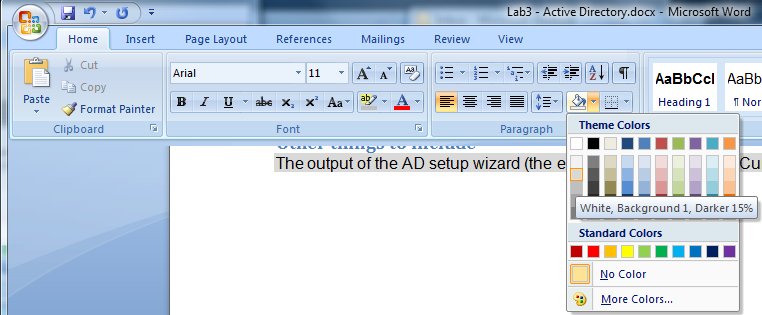 How to shade the contents of the unattend.txt file[DCInstall]ReplicaOrNewDomain=blahNewDomain=blah.blahNewDomainDNSName=who.knowsForestLevel=16DomainNetbiosName=bobDomainLevel=4026SafeModeAdminPassword=lassieExample output from unattend.txt fileNOTE: the commands in this lab can be easily miss-typed.  Pay careful attention to the commands and make sure they are successful before continuing!What you should have Before StartingYou should have a fully functional Domain Controller (DC server)You should have a Windows 2008r2 Enterprise Full install server that is a member of the domain (NAP server)You should have a client Windows 7 machine named Client-lastnameYou should have a windows 2008r2 core server named SERVER-Lastname (File Server)On the Windows 7 management workstationGroup membershipGo to Start --> Administrative tools --> Active Directory Users and Computers.Right-click on the name of the domain you created and select new --> Group.  Call the group NAP exempt computers.  Create additional groups called NAP Client Computers, Boundary Network and Secure NetworkOpen NAP exempt computers and click on the Members tabClick on add.Click on Object Types. . .Put a check box next to Computers and click on OK.Type in the name of your Domain Controller, NAP Server and file server, click on Check Names.Click on OK.  You should have three computers listed – DC-lastname, NAP-lastname and SERVER-lastname.Click on OK again to close the window.Open NAP client computers and click on the Members tabClick on add.Click on Object Types. . .Put a check box next to Computers and click on OK.Type in the name of your client computer (the Windows 7 machine), click on Check Names.Click on OK.  You should have one computers listed – CLIENT-lastname.Click on OK again to close the window.Open Boundary Network and click on the Members tabClick on add.Click on Object Types. . .Put a check box next to Computers and click on OK.Type in the name of your Domain Controller and NAP Server, click on Check Names.Click on OK.  You should have two computers listed – DC-lastname, NAP-lastname.Click on OK again to close the window.At the end of the lab, these computers will be reachable from non-secure computers.Open Secure Network and click on the Members tabClick on add.Click on Object Types. . .Put a check box next to Computers and click on OK.Type in the name of your File Server and client computer, click on Check Names.Click on OK.  You should have two computers listed –SERVER-lastname and CLIENT-lastname.Click on OK again to close the window.At the end of the lab, these computers will only be reachable using IPSEC Health Security Certificates.Close Active Directory users and Computers.Reboot the Domain Controller, then all other computers for the group membership changes to take effect.On the NAP Windows 2008 serverLog in using the domain administrative account you created: Firstname0Lastname (you must log in using an account that is a member of the Domain Admins group).  A common mistake is to log in as a local user on the server.Enable remote management toolsOpen server manager and select Features.  Find and enable Group Policy Management.Expand Remote Server Administration Tools  Role Administration Tools  AD DS and AD LDS Tools  AD DS Tools.  Enable AD DS Snap-Ins and Command-Line Tools.  Click on Next then Install.Certificate Service installation Click on Roles in the navigation pane and select Add Roles from the details pane.Click on Next.Click on the checkbox next to Active Directory Certificate Services to select it.Click Next.Click on Next again on the screen introducing AD Certificate Services.Click on Next.Leave the default CA setup type set to Enterprise.  Click on Next.Leave the default CA type to Root CA.  Click on Next.Leave the default Private key set to Create a new private key.  Click on Next.On the Configure Cryptography for CA page, leave the default RSA#Microsoft Software Key Storage Provider.  Click on the drop-down box under Key character length: and select 4096.  Change the hash algorithm to sha256 (you may need to scroll down to see this option).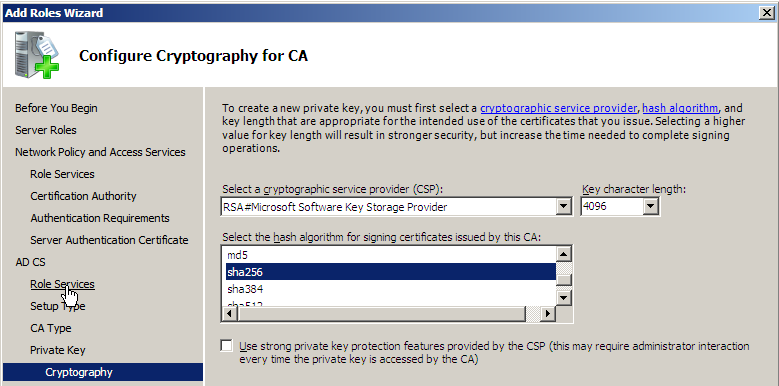 Configuring the CA cryptographyWhen prompted for the SA Validity Period, leave the default (5 Years) and click Next.Click Next 3 times through the Certificate services folder locations, IIS configuration and components screens.Click on Install. (Note: you will receive one warning about not being able to change name or domain settings - this is normal).Configure Certificate services and the NPSConfigure Certificate TemplateClick Start and type in certtmpl.msc to open up certificate Templates.In the right-hand pane, right-click on Workstation Authentication and select Duplicate Template.For compatibility, choose Windows Server 2008, Enterprise Edition.  Click on OK.For the Display name, type in System Health Authentication.  Make sure there is a check in the box next to Publish certificate in Active Directory.Click on the Extensions tab.Click on Edit.Click on Add. . .Scroll down and select System Health Authentication and click on OK.Click on OK again.Click on the Security tab.Click on Add. . .Type in NAP exempt computers (the group you created earlier)  and click on OK.Click on Add. . .Type in NETWORK SERVICE (this is the service account the HRA runs under)  and click on OK.Make sure to add check marks below Allow for the Enroll and Autoenroll permissions to the NAP exempted computers and the NETWORK SERVICE groups.Click on OK.Close the console.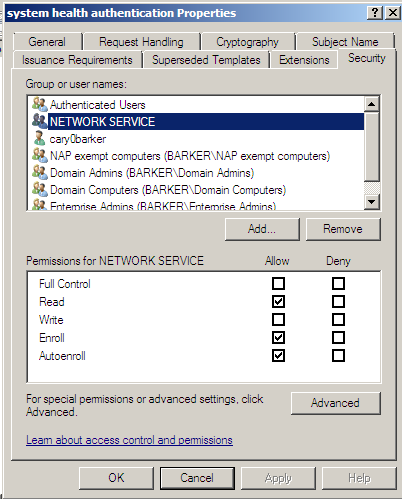 Permissions for the NAP exempted computers and NETWORK SERVICE groupsPublish the Certificate TemplateClick on Start and type in certsrv.msc.Expand the CA.  Right-click on Certificate Templates and select New Certificate Template to Issue.Click on System Health Authentication and select OK.Verify the System Health Authentication template appears and one of the roles is listed as System Health Authentication.Close the consoleCertificate on NAP serverOpen GPMC (gpmc.msc)Expand the Forest --> Domains --> Your Domainright-click on the Default Domain Policy and select Edit.Expand Computer Configuration  Policies  Windows Settings  Security Settings  Public Key PoliciesDouble-click on Certificate Services Client - Auto-EnrollmentNext to Configuration Model, click on the drop-down box and select Enabled.  Put a check in the boxes next to Renew expired certificate, update pending certificates, and remove revoked certificates and Update certificates that use certificate templates.Click on OKClose GPMC.Click Start and type in gpupdate /forceRequest and Verify computer certificate was installed.Click on Start and type mmcClick on File  Add/Remove Snap-in.Click on Certificates and click on the Add button.  Click on the Radio button next to Computer account and click on Next.  Leave the default Local computer and click on Finish then OK.In Certificates (Local Computer)  Personal  Certificates you will now find a certificate in the details pane.  Verify that certificates for System Health Authentication and Client Authentication appear under the general tab.  If they don’t, do the following:In the Console tree, expand Certificates (Local Computer), right-click on Personal  All Tasks  Request New Certificate.Click on Next, Next again, put a check in the box next to Computer and System Health Authentication then click on Enroll. (The computer certificate is needed for IIS later)Click on Finish.On the screen showing you have a certificate for System Health Authentication, grab a screenshot and include it in your lab report.Close the MMC console. (select no when prompted to save the console)Allow HRA to request/issue/manage certificatesClick on Start  Administrative tools  Certification AuthorityRight-click on the CA server and select properties.Click on the Security tab and select Add.Type in Network Service and click on OK.Make sure the following check boxes under the allow column are checked:Issue and Manage CertificatesManage CARequest CertificatesClick on OKRun the below commands as administrator.  The result of the commands is in the following diagram (REF: http://technet.microsoft.com/en-us/library/dd296906.aspx)Open an administrative cmd prompt:  Click on Start  All Programs  Accessories.  Right-click on Command Prompt and select Run as administrator.  Enter the two below commands (Note, the first command wraps to a second line - it must be entered as one line in the command prompt or it will fail!)certutil.exe -setreg policy\EditFlags +EDITF_ATTRIBUTEENDDATEnet stop certsvc && net start certsvcC:\Windows\system32>Certutil.exe -setreg policy\EditFlags +EDITF_ATTRIBUTEENDDATESYSTEM\CurrentControlSet\Services\CertSvc\Configuration\barker-NAP-BARKER-CA\PolicyModules\CertificateAuthority_MicrosoftDefault.Policy\EditFlags:Old Value:  EditFlags REG_DWORD = 11014e (1114446)    EDITF_REQUESTEXTENSIONLIST -- 2    EDITF_DISABLEEXTENSIONLIST -- 4    EDITF_ADDOLDKEYUSAGE -- 8    EDITF_BASICCONSTRAINTSCRITICAL -- 40 (64)    EDITF_ENABLEAKIKEYID -- 100 (256)    EDITF_ENABLEDEFAULTSMIME -- 10000 (65536)    EDITF_ENABLECHASECLIENTDC -- 100000 (1048576)New Value:  EditFlags REG_DWORD = 11016e (1114478)    EDITF_REQUESTEXTENSIONLIST -- 2    EDITF_DISABLEEXTENSIONLIST -- 4    EDITF_ADDOLDKEYUSAGE -- 8    EDITF_ATTRIBUTEENDDATE -- 20 (32)    EDITF_BASICCONSTRAINTSCRITICAL -- 40 (64)    EDITF_ENABLEAKIKEYID -- 100 (256)    EDITF_ENABLEDEFAULTSMIME -- 10000 (65536)    EDITF_ENABLECHASECLIENTDC -- 100000 (1048576)CertUtil: -setreg command completed successfully.The CertSvc service may need to be restarted for changes to take effect.C:\Windows\system32>net stop certsvc && net start certsvcThe Active Directory Certificate Services service is stopping.The Active Directory Certificate Services service was stopped successfully.The Active Directory Certificate Services service is starting.The Active Directory Certificate Services service was started successfully.C:\Windows\system32>output of the certutil command setting the attributeenddate flag.Copy the text results of the two above commands and include them in your lab report.Install NPSClick on Start --> server manager.Click on Roles then click on the link Add Roles.Click on Next.Put a Check in the checkbox next to Network Policy and Access Services role.Click on Next.  Click on Next again.Put a Check in the checkboxes next to Network Policy Server and Health Registration Authority.Click on Add Required Role Services when prompted.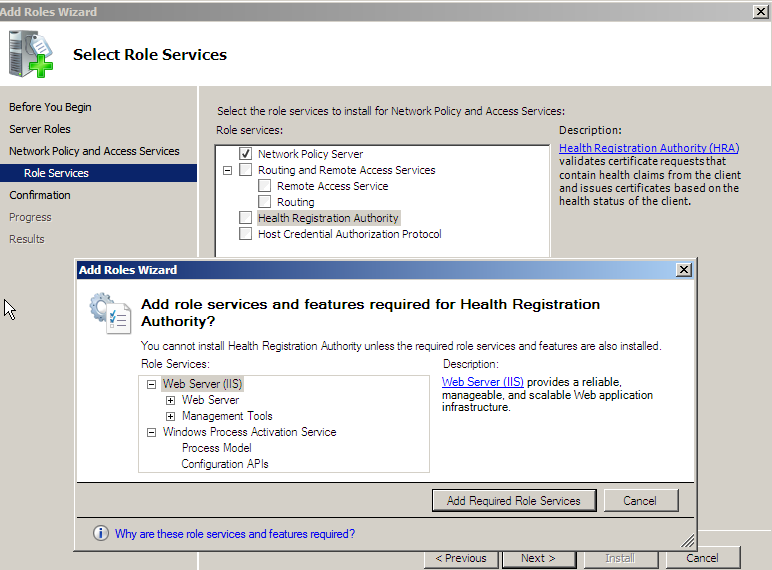 Additional service dependenciesClick on NextClick on the radio button next to use the local CA to issue health certificates for this HRA server and click Next.On the Choose Authentication Requirements for the Health Registration Authority screen, select No, allow anonymous requests for health certificates.Select Don't use SSL or choose a certificate for SSL encryption later.  Click on Next.Click on Next two times.Click on Install.When the install finishes, verify there were no problems listed then click on Close.Reboot the computer.Configure the NPS HRA to use the Certificate serverLog in with an administrative accountOpen Server ManagerExpand Roles  Network Policy and Access Services  Health Registration Authority  Certification Authority.Your Certification Authority should already be there.  Click on it then Click on Properties in the Action pane on the right.Click on the radio button next to Use enterprise certification authorityClick on the drop-down box under Authenticated compliant certificate template.  Select SystemHealthAuthentication from the drop-down list.Click on the drop-down box under Anonymous compliant certificate template.  Select SystemHealthAuthentication from the drop-down list.Click on OK.Configure NAPClick on Start and type in nps.msc (or Start  Administrative Tools  Network Policy Server)Click on the link labeled Configure NAP.Under Select Network Connection Method, select IPSEC with Health Registration Authority.  Leave the name set to NAP IPSEC with HRA.  Click on Next.On the Specify NAP Enforcement Servers Running HRA page, click Next (we are not using RADIUS).On the Configure Machine Groups page click Next.On the Define NAP Health Policy page, verify there are checks in the checkboxes next to Windows Security Health Validator and Enable auto-remediation of client computers.  Click Next.On the Completing NAP Enforcement Policy and RADIUS Client Configuration page, grab a screenshot to include with your lab report.Click on FinishConfigure System Health Validator to look at the Windows Firewall onlyIn the NPS console, expand Network Access Protection  System Health ValidatorsDouble-click on Windows Security Health Validator in the details pane to open it.Click in Settings under Settings.Double-click on Default Configuration to edit it.Make sure all check marks are removed except A firewall is enabled for all network connections.  Click on OK. Configure Group Policy and filter for NAP client computer groupClick on Start and type in gpmc.msc (or Start  Administrative tools  Group Policy Management).Expand Forest  Domains  Domain name.  Right-click on the domain name and select Create GPO in this domain, and Link it here…Name the GPO NAP client configuration.  Click on OK.The GPO will appear under the domain name on the navigation pane on the left.Click on the NAP client configuration GPO.  In the details pane you will see a security filtering section.In the Security Filtering section, click on Authenticated Users then click on the Remove button.  Click on OK when asked to remove the delegated privilege.Click on the Add… buttonType in NAP client computers and click on OK.Right-click on the NAP client configuration GPO and select Edit.Expand Computer Configuration  Policies  Windows Settings  Security Settings  System Services.Find the Network Access Protection Agent service and double-click on it.Click on the checkbox next to Define this policy setting.  Select Automatic then click on OK.Expand Network Access Protection  NAP client Configuration Enforcement Clients.Double-click on IPSec Relaying Party.  Put a check in the checkbox next to Enable this enforcement client.Click on OK.Expand NAP Client Configuration  Health Registration Settings  Trusted Server Groups.Right-click on Trusted Server Groups and select New.Under Group Name type in Trusted HRA Server and click on Next.On the Add Servers page, type in https://, the FQDN of the NAP server, including the domain name; also include the string /domainhra/hcsrvext.dll.  For example if your server name is NAP-server and the domain name is barker.local, the entry would be: https://nap-server.barker.local/domainhra/hcsrvext.dll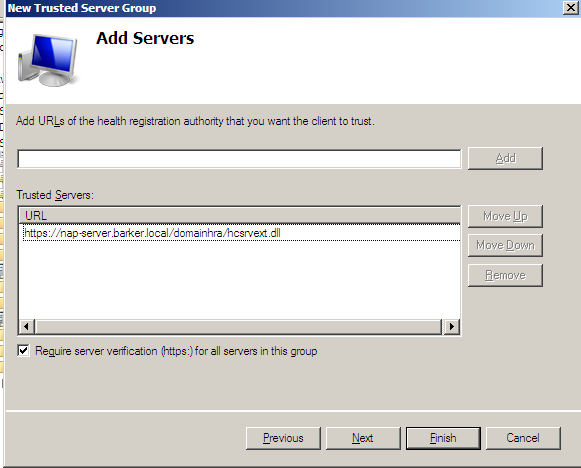 Entering the URL of the HSAClick on Add.Make sure you typed in the URL correctly.  If you typed it in wrong nothing will work.Click on FinishExpand Computer Configuration  Policies  Administrative Templates  Windows Components  Security Center.Double-click on Turn on Security Center (Domain PCs only).  Click on Enabled and select OK.Close GPMC.And the most painful part: verify the IIS certificate is valid.  Fix the certificate if it isn't valid.(REF: http://www.jwsecure.com/dan/2008/07/04/debugging-a-nap-hra-on-an-enterprise-ca/)On another computer in your domain:run gpupdate /force open a web page and browse to the SSL website of the NAP server.  (example: https://nap-barker.barker.local)If you get an error "Internet Explorer cannot display the web page" you will need to perform the steps below.  If you get a web page displaying a big IIS7 logo surrounded by welcome in different languages you can skip this section!Find a certificate to use for IISClick on Start and type mmcClick on File  Add/Remove Snap-in.Click on Certificates and select Add.  Click on the Radio button next to Computer account and click on Next.  Leave the default Local computer and click on Finish.  Click on OK.In the Console tree, expand Certificates (Local Computer)  Personal  CertificatesIn the details pane, use the horizontal scroll bar to find the Intended purposes column.  (You may need to expand this column by clicking and dragging to the right on the divider between this column and another column). Click on the line that has Server Authentication listed as one of the purposes.  In the Actions pane (all the way to the right) click on More Actions below the name of the certificate.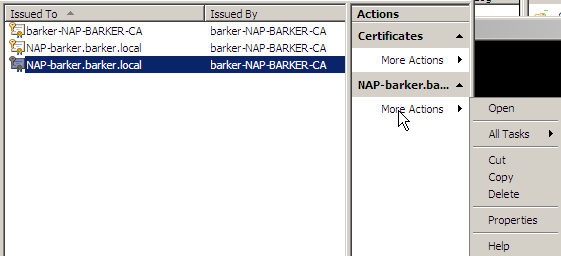 Clicking on More actions to look at the certificate propertiesClick on OpenClick on the Details tab.Scroll down and click on Thumbprint.  Highlight and copy (<Ctrl> + c) the contents of the thumbprint (you will need this to add the certificate to IIS)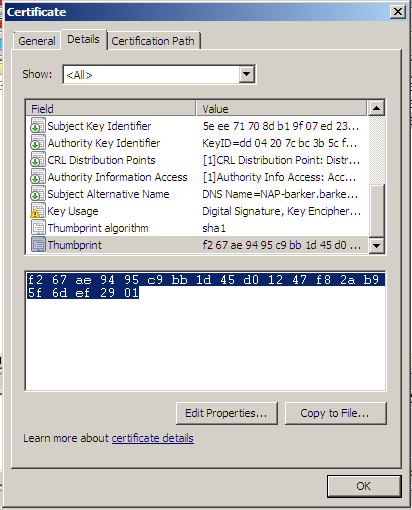 Copying the certificate thumbprintPaste the contents of the thumbprint in notepad.  Keep for comparison.Go to Start  Administrative tools  Internet Information Services (IIS) Manager.Expand ServerName  Sites  Default Web Site.In the Actions pane click on Bindings. . .Click on Add… From the drop down box under Type: select https.  Under SSL certificate, choose the one that matches the hostname of your server.  Click on View…, click on the Details tab and check the thumbprint against the thumbprint in notepad.Click on Close.Try going to the server's SSL site again, this time it should work. 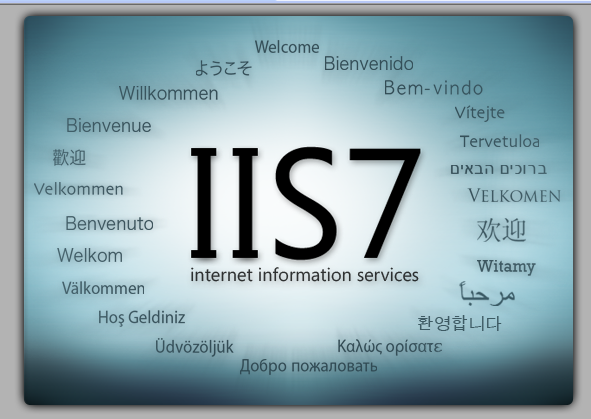 What you should see in Internet ExplorerClient computerTest NAP configurationReboot your Windows 7 computerLog into the Windows 7 client computer with an administrator accountRun gpupdate /force from the cmd prompt.Click on Start and type in cmd.  Type in netsh nap client show grouppolicy.  You should see a series of entries.  Make sure you see Admin=Enabled under IPSec Relaying PartyC:\Windows\system32>netsh nap client show grouppolicyNAP client configuration (group policy):----------------------------------------------------NAP client configuration:----------------------------------------------------Something went wrong.  Check your NAP settings in the NAP client Configuration GPOC:\Windows\system32>netsh nap client show grouppolicyNAP client configuration (group policy):----------------------------------------------------NAP client configuration:----------------------------------------------------Cryptographic service provider (CSP) = Microsoft RSA SChannel Cryptographic Provider, keylength = 2048Hash algorithm = sha1RSA (1.3.14.3.2.29)Enforcement clients:----------------------------------------------------Name            = DHCP Quarantine Enforcement ClientID              = 79617Admin           = DisabledName            = Remote Access Quarantine Enforcement ClientID              = 79618Admin           = DisabledName            = IPSec Relying PartyID              = 79619Admin           = EnabledName            = TS Gateway Quarantine Enforcement ClientID              = 79621Admin           = DisabledName            = EAP Quarantine Enforcement ClientID              = 79623Admin           = DisabledClient tracing:----------------------------------------------------State = DisabledLevel = DisabledTrusted server group configuration:----------------------------------------------------Group            = Trusted HRA ServerRequire Https    = EnabledURL              = https://NAP-server.barker.local/domainhra/hcsrvext.dllProcessing order = 1Ok.C:\Windows\system32> Something went right.  good job!Next, type in netsh nap client show state.  You should see a series of entries.  Make sure you see Initialized=Yes under IPSec Relaying Party (highlighted in red below).C:\Windows\system32>netsh nap client show stateClient state:----------------------------------------------------Name                   = Network Access Protection ClientDescription            = Microsoft Network Access Protection ClientProtocol version       = 1.0Status                 = EnabledRestriction state      = Not restrictedTroubleshooting URL    =Restriction start time =Extended state         =Enforcement client state:----------------------------------------------------Id                     = 79617Name                   = DHCP Quarantine Enforcement ClientDescription            = Provides DHCP based enforcement for NAPVersion                = 1.0Vendor name            = Microsoft CorporationRegistration date      =Initialized            = NoId                     = 79618Name                   = Remote Access Quarantine Enforcement ClientDescription            = Provides the quarantine enforcement for RAS ClientVersion                = 1.0Vendor name            = Microsoft CorporationRegistration date      =Initialized            = NoId                     = 79619Name                   = IPSec Relying PartyDescription            = Provides IPSec based enforcement for Network Access ProtectionVersion                = 1.0Vendor name            = Microsoft CorporationRegistration date      =Initialized            = YesId                     = 79621Name                   = TS Gateway Quarantine Enforcement ClientDescription            = Provides TS Gateway enforcement for NAPVersion                = 1.0Vendor name            = Microsoft CorporationRegistration date      =Initialized            = NoId                     = 79623Name                   = EAP Quarantine Enforcement ClientDescription            = Provides EAP based enforcement for NAPVersion                = 1.0Vendor name            = Microsoft CorporationRegistration date      =Initialized            = NoSystem health agent (SHA) state:----------------------------------------------------Id                     = 79744Name                   = Windows Security Health AgentDescription            = The Windows Security Health Agent checks the compliance of a computer with an administrator-defined policy.Version                = 1.0Vendor name            = Microsoft CorporationRegistration date      =Initialized            = YesFailure category       = NoneRemediation state      = SuccessRemediation percentage = 0Fixup Message          = (3237937214) - The Windows Security Health Agent has finished updating its security state.Compliance results     =Remediation results    =Ok.C:\Windows\system32>Final verification NAP is workingOn the Windows 7 computer (Client-Lastname)Click on Start and type mmcClick on File  Add/Remove Snap-in.Click on Certificates and select Add.  Click on the Radio button next to Computer account and click on Next.  Leave the default Local computer and click on Finish.In the Console tree, expand Certificates (Local Computer)  Personal  CertificatesVerify there is a certificate presentTake a screenshot of the certificate and include it in your lab.Click on Start and type in napstat.  You will see a new icon in the system tray with a notification saying This computer meets the requirements of this network.  Click on the icon to open the details window.Take a screenshot of the notification window and include it in your lab report.  (The screenshot below shows you what you get when the computer is not compliant).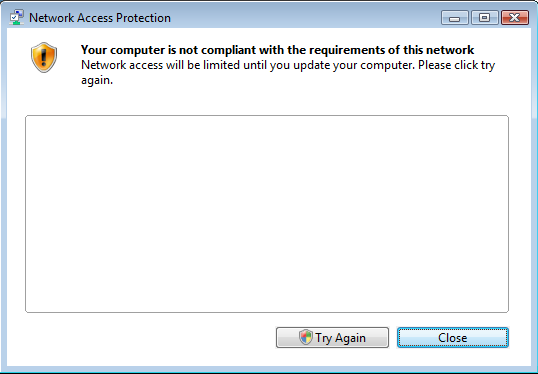 A computer not meeting the security requirements of the HRA.On the NAP serverIn Server manager expand Diagnostics  Event Viewer  Custom Views  Server Roles  Network Policy and Access Services.Look for EventID 22 - this indicates a client successfully used the HRA and has been approved.  Double-click on this event and take a screenshot.  Include this screenshot in your lab. 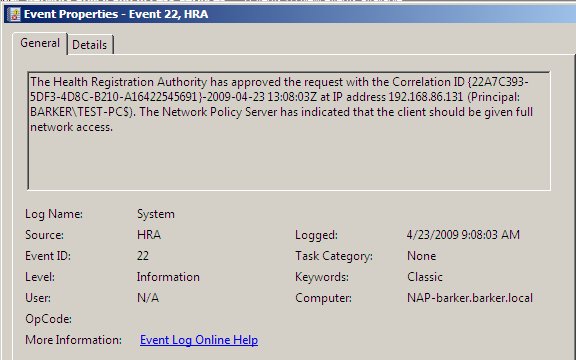 Example of a Client computer successfully contacting the HRA and getting approvedENDTroubleshooting:Certificate problems on IISC:\Users\cary0barker>netsh http show sslcertSSL Certificate bindings:-------------------------    IP:port                 : 0.0.0.0:443    Certificate Hash        : 8dea252510e4c184b5ed86f8ced44f9b3bcf0d86    Application ID          : {4dc3e181-e14b-4a21-b022-59fc669b0914}    Certificate Store Name  : My    Verify Client Certificate Revocation    : Enabled    Verify Revocation Using Cached Client Certificate Only    : Disabled    Usage Check    : Enabled    Revocation Freshness Time : 0    URL Retrieval Timeout   : 0    Ctl Identifier          : (null)    Ctl Store Name          : (null)    DS Mapper Usage    : Disabled    Negotiate Client Certificate    : DisabledC:\Users\cary0barker>certutil -store MY 8dea252510e4c184b5ed86f8ced44f9b3bcf0d86MY================ Certificate 1 ================Serial Number: 3e8f1d5dc2f80c83446d0ca1ac9fc90aIssuer: CN=barker-NAP-BARKER-CA, DC=barker, DC=localNotBefore: 4/22/2009 8:43 PMNotAfter: 4/22/2014 8:53 PMSubject: CN=barker-NAP-BARKER-CA, DC=barker, DC=localCA Version: V0.0Signature matches Public KeyRoot Certificate: Subject matches IssuerCert Hash(sha1): 8d ea 25 25 10 e4 c1 84 b5 ed 86 f8 ce d4 4f 9b 3b cf 0d 86  Key Container = barker-NAP-BARKER-CA  Provider = Microsoft Software Key Storage ProviderEncryption test FAILEDCertUtil: -store command completed successfully.C:\Users\cary0barker>RUN AS ADMINISTATORC:\Windows\system32>netsh http delete sslcert ipport=0.0.0.0:443SSL Certificate successfully deletedC:\Windows\system32>C:\Windows\system32>netsh http add sslcert ipport=0.0.0.0:443 certhash=f267ae9495c9bb1d45d01247f82ab95f6def2901 appid={4dc3e181-e14b-4a21-b022-59fc669b0914} certstore=MYSSL Certificate successfully addedC:\Windows\system32>netsh http show sslcertSSL Certificate bindings:-------------------------    IP:port                 : 0.0.0.0:443    Certificate Hash        : f267ae9495c9bb1d45d01247f82ab95f6def2901    Application ID          : {4dc3e181-e14b-4a21-b022-59fc669b0914}    Certificate Store Name  : MY    Verify Client Certificate Revocation    : Enabled    Verify Revocation Using Cached Client Certificate Only    : Disabled    Usage Check    : Enabled    Revocation Freshness Time : 0    URL Retrieval Timeout   : 0    Ctl Identifier          : (null)    Ctl Store Name          : (null)    DS Mapper Usage    : Disabled    Negotiate Client Certificate    : DisabledC:\Windows\system32>Client computersLook in the Event log for NAP:  Computer management  System Tools  Event Viewer  Windows Logs  Application and Services Logs  Microsoft  Windows  Network Access Protection  Operational.Verify the NAP group policy is getting applied to the client computer (verify NAP client configuration is listed under Applies Group Policy Objects).  From an administrative command prompt run gpresult /SCOPE COMPUTER /RC:\Windows\system32>gpresult /SCOPE COMPUTER /RMicrosoft (R) Windows (R) Operating System Group Policy Result tool v2.0Copyright (C) Microsoft Corp. 1981-2001Created On 4/23/2009 at 10:35:26 AMRSOP data for BARKER\cary0barker on TEST-PC : Logging Mode-----------------------------------------------------------OS Configuration:            Member WorkstationOS Version:                  6.0.6001Site Name:                   Default-First-Site-NameRoaming Profile:             N/ALocal Profile:               C:\Users\cary0barkerConnected over a slow link?: NoCOMPUTER SETTINGS------------------    CN=TEST-PC,CN=Computers,DC=barker,DC=local    Last time Group Policy was applied: 4/23/2009 at 10:28:33 AM    Group Policy was applied from:      DC-barker.barker.local    Group Policy slow link threshold:   500 kbps    Domain Name:                        BARKER    Domain Type:                        Windows 2000    Applied Group Policy Objects    -----------------------------        Default Domain Policy        NAP client configuration    The following GPOs were not applied because they were filtered out    -------------------------------------------------------------------        Local Group Policy            Filtering:  Not Applied (Empty)    The computer is a part of the following security groups    -------------------------------------------------------        BUILTIN\Administrators        Everyone        BUILTIN\Users        NT AUTHORITY\NETWORK        NT AUTHORITY\Authenticated Users        This Organization        TEST-PC$        NAP client computers        Domain Computers        System Mandatory LevelC:\Windows\system32>On the NAP serverLook at the events for the HRA: In Server manager expand Diagnostics  Custom Views  Network Policy and Access ServicesIf there are no events, make sure that the NETWORK SERVICE and NAP exempt computers groups have the proper permissions to the System Health Authentication certificate template.  Otherwise, Google any error events for find ways to resolve the problem(s).In generalMake sure the system time on the computers in this lab are in synch.  If the time is off by too far, certificates may not work and/or machines may have problems accessing the domain.Make sure the computers can PING each otherMake sure DNS is working by using nslookup.Sites for help/troubleshooting:http://www.microsoft.com/windowsserver2008/en/us/nap-main.aspxhttp://technet.microsoft.com/en-us/library/cc730902.aspxhttp://www.jwsecure.com/dan/2008/07/04/debugging-a-nap-hra-on-an-enterprise-ca/ http://technet.microsoft.com/en-us/library/dd314161.aspxLAB  6 Evaluation CriteriaNAME: ____________________________COMPONENTPOINTSPOINTSPOINTS EARNEDCOMMENTSOverall look and feelOverall look and feelOverall look and feelOverall look and feelOverall look and feelTitle Page3Title page neat, clean, includes lab # and lab title, Student’s name, date, e-mail address, class and section number are included.Table of Contents2Executive Summary5Professional Appearance5Professional overall look, font etc – readability spelling and grammarHeader2– Lab TitleFooter 2– page, course # and student nameSection Headings2Numbered & Labeled Figures2Tables, Diagrams, Screenshots etc labeled and numberedNumbered Pages2ContentContentContentContentContentBody Content5Clear and well organized point by point description of the actions takenEach component should have its own section.Tables/Diagrams5Any tables and diagrams in 10-point Currier new font, with paragraph shading of White, Background 1, Darker 15% .  A description must follow each table or diagram.System Configuration/ReportsSystem Configuration/ReportsSystem Configuration/ReportsSystem Configuration/ReportsSystem Configuration/ReportsProper function of Windows VistaWindows 200810The following configuration is in place:System is functioning as it should at the end of the lab – (keep in mind that some labs may be designed to break something and/or make it not work like you would expect)Questions/Discussion addresses issues brought up in the Lab15Systems are properly configured for:Screenshots includedCertificate services and templates configured properlyNAP and HRA configured properlyGroup policy properly configuredTotal:60